1 Year Contract School Teacher Agreement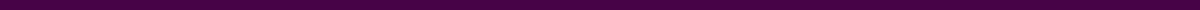 This Agreement, effective as of [Start Date], between [Teacher's Name], herein referred to as "Teacher," and [School Name], located at [School Address], herein referred to as "School," is for the duration commencing on [Start Date] and concluding on [End Date], covering a term of one academic year.Under this Agreement, the Teacher is employed to perform the duties associated with the position of [Subject/Area] Teacher, which includes preparing lesson plans, teaching according to the curriculum, assessing student progress, and participating in school meetings and other responsibilities as may be assigned by the School. The School agrees to pay the Teacher a salary of [Salary Amount] per annum, payable in monthly installments on the [Payment Date] of each month, along with additional benefits including [List benefits].The Teacher's standard work hours are set from [Start Time] to [End Time], Monday to Friday. The Teacher may also be required to attend additional meetings, conferences, or professional development sessions as deemed necessary by the School. The Teacher's performance will be subject to semi-annual reviews conducted by the School administration, with objectives established at the start of the academic year.This Agreement may be terminated by either party provided that [Notice Period] notice is given. Grounds for immediate termination include gross misconduct, failure to perform duties as outlined, or breach of any terms contained within this Agreement.The Teacher also agrees to maintain the confidentiality of all student and School information, disclosing such information only within the context necessary for the performance of educational duties.This Agreement shall be governed by the laws of [Jurisdiction/State/Country]. It represents the entire understanding between the Teacher and the School regarding the Teacher's employment, superseding all prior agreements, whether oral or written. Modifications to this Agreement must be made in writing and signed by both parties.Teacher’s Signature: _____________________ Date: _________
Printed Name: [Teacher’s Printed Name]School Representative's Signature: _____________________ Date: _________
Printed Name: [Representative’s Printed Name]
Title: [Representative’s Title]